Załącznik nr 1 do Szczegółowego OpisuPrzedmiotu Zamówienia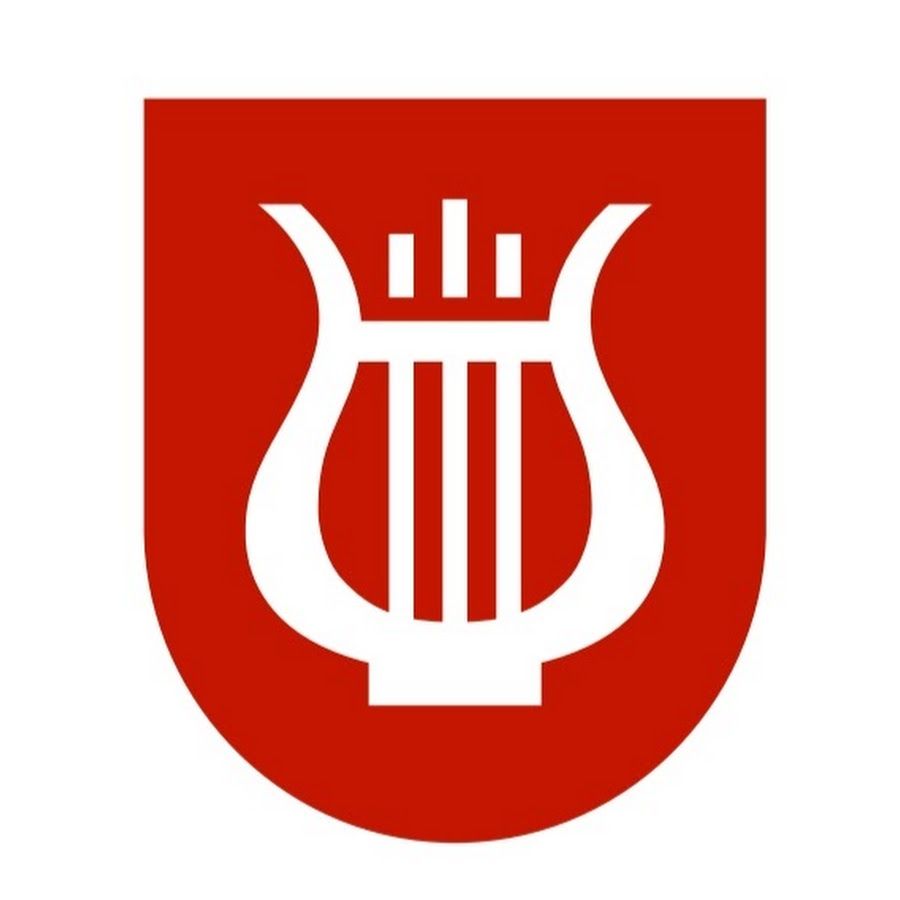 